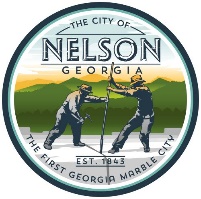 City of NelsonWork Session MinutesFebruary 10, 2022 @ 7:00pmNelson City HallCall to OrderMayor Sylvia Green called the meeting to order at 7:00.	AttendanceThe following persons were present: Mayor Sylvia Green, Councilman James Queen, Councilman David Hamby, Councilman Nathan Hamby, Councilwoman Martha Tipton, Councilman William Taylor and Clerk Kelsey Riehl.InvocationMayor Sylvia Green led the invocation.Pledge of AllegianceCouncilman James Queen led the Pledge of Allegiance.Agenda ApprovalMrs. Martha Tipton made a motion to approve the agenda, seconded by Mr. David Hamby, All in favor, Vote unanimous…       5.  Master Park Plan – Michael Kidd, Root Design	Discussion of the process and steps Root Design will take to implement the Master Park 	Plan for the City of Nelson. Discussion included questions about project order based on 	importance / need, adding sidewalks and the retaining walls (keep or remove).  	Discussion of the survey to be sent to city residents in order to allow the Council to 	make decisions based on citizens input.       6. Public Appearance	Sue Cochran	Lamar Kellett	A resident of Nelson Oaks Subdivision (unable to get name)       7. Adjourn	Mr. David Hamby made a motion to adjourn the meeting, seconded by Mr. Nathan 	Hamby, All in favor, Vote unanimous…Mayor Sylvia Green adjourned the meeting.Minutes submitted by Kelsey RiehlMinutes approved by ________________________